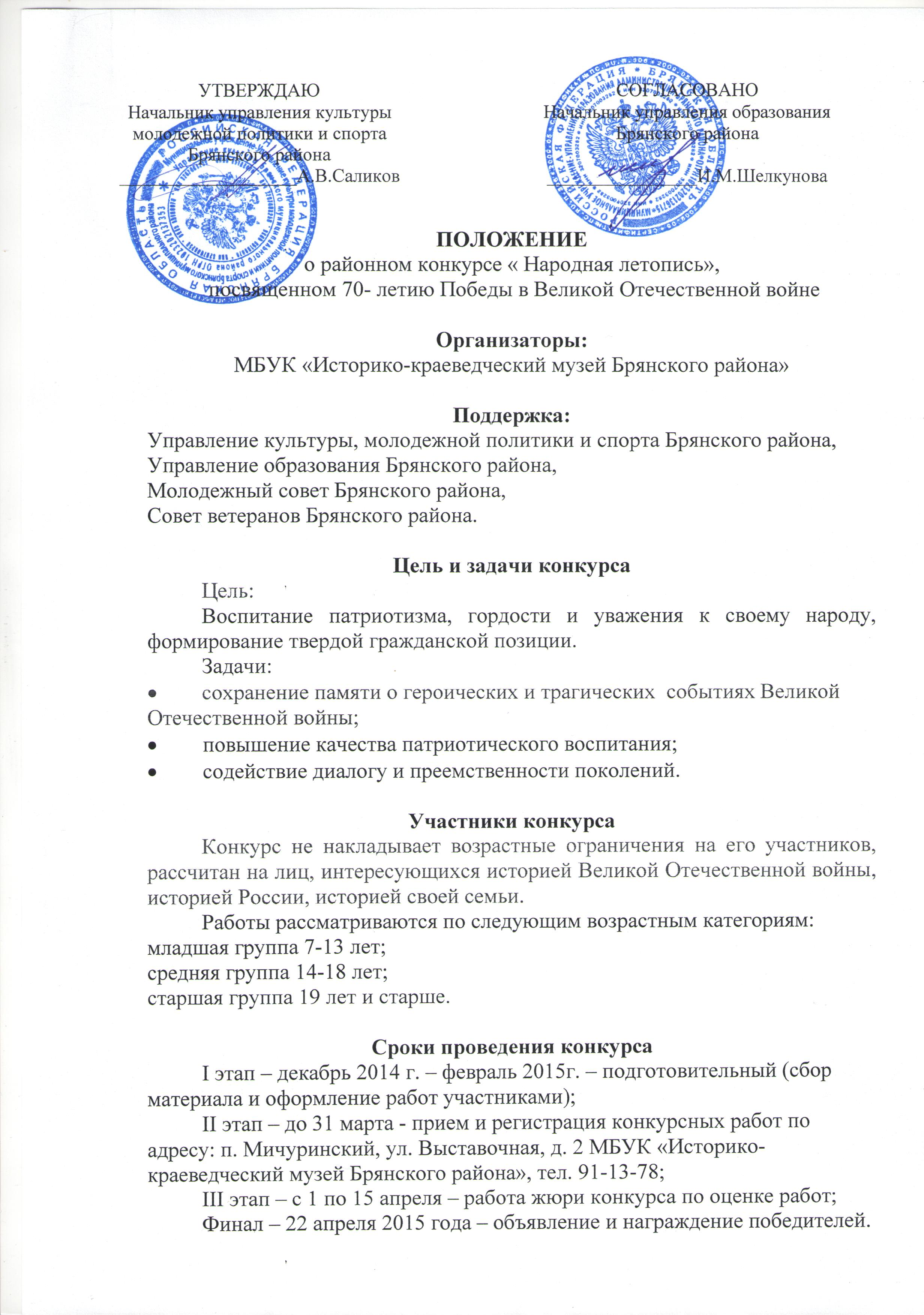 Конкурсные работыНа конкурс принимаются письменные работы следующих видов:
интервью, рассказы, воспоминания, стихи…, в основе которых лежат реальные истории, воспоминания, связанные с жителями Брянского района или факты и события, происходившие на его территории. Наличие дополнительных материалов (фотографии, рисунки, документы, личные вещи…) приветствуется.Текст заявки и работа должны быть набраны на компьютере (шрифт Times New Roman, размер шрифта 14, межстрочный интервал — полуторный. Приложение 1).Для участников конкурса пенсионного возраста сотрудники музея готовы оказать помощь в компьютерном наборе текста и сканировании приложений. Критерии оценки конкурсных работСоответствие тематике конкурса.Наличие дополнительных материалов (фото, документальных материалов…).Литературно- художественное оформление конкурсных работ.Подведение итогов конкурсаИтоги конкурса определяются жюри конкурса и публикуются в средствах массовой информации.Победители конкурса в каждой категории награждаются дипломами первой, второй и третьей степеней и памятными подарками.Жюри конкурса может вводить специальные номинации, связанные с конкретными событиями или темами. Лучшие работы будут размещены в экспозиции Историко-краеведческого музея Брянского района и будут использоваться при подготовке к изданию тематических буклетов, сборников, альбомов, посвященных 70-летию Победы в Великой Отечественной войне.Приложение 1ЗАЯВКАНа участие в районном конкурсе «Народная летопись», посвященном 70- летию Победы в Великой Отечественной войне1.Ф.И.О. участника2.Дата рождения3.Адрес, контактный телефон4.Место работы (учебы)Приложение 2.Жюри конкурсаПриложение 3.В помощь участнику конкурсаПочти 70 лет назад отгремела Великая Отечественная война…. Дорогой ценой была оплачена эта Победа. Священна для нас память героев, отдавших свои жизни ради будущих поколений. Безмерно уважение к тем, кто выжил и победил. С каждым годом все отчетливее понимается цена и значение слова Победа, и все глубже осознается подвиг, труд и жертвы, положенные советским народом на алтарь Победы в Великой Отечественной войне 1941—1945 годов.
Что нужно обязательно рассказать об  участнике ВОВ:Его (её) имя, отчество, фамилия.Дата и место рождения. Кем он (она) тебе приходится?Сколько ему (ей) было лет, когда началась война? Где служил(ла)? В каком звании служил(ла)? Получал(ла) ли новые звания, награды в мирное время?В каких известных битвах участвовал(ла)? Был ли ранен (на)? Путь каждого человека уникален, и есть настоящие, жизненные истории, которые не под силу придумать ни одному, даже самому талантливому писателю. А есть истории людей, о которых так и хочется сказать: лицо эпохи, настоящий боец, каких были миллионы и, благодаря которым стала возможной Победа. Конечно, мы говорим не только о мужчинах, но и о женщинах, подростках, детях.ФИОдолжностьСергеева Антонина Яковлевнадиректор МБУК «Историко-краеведческий музей Брянского района»Зайцева Наталья Викторовнастарший методист управления образования Брянского районаПозднякова Клавдия Петровнапредседатель Совета ветеранов ВОВ и ВОИ Брянского районаветеран Великой Отечественной войныСыроежкина Екатерина Сергеевнапредседатель Молодежного совета Брянского районаАлексеев Владимир Петрович(по согласованию)заместитель директора ГБУК «Брянский государственный объединенный краеведческий музей»